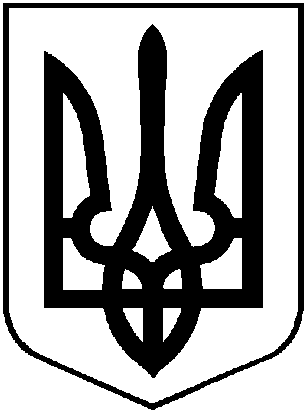                                                                         УКРАЇНАХМІЛЬНИЦЬКА МІСЬКА РАДАВІННИЦЬКОЇ  ОБЛАСТІ                                                        Р І Ш Е Н Н Я    № 1333     від 16 лютого  2018 року                                                    47 сесія міської  ради                                                                                                              7 скликання Про надання дозволу управлінню освіти міської ради на списаннякомунального майна            Розглянувши клопотання управління освіти міської ради від 08.12.2017 р. №01-14/947 щодо надання дозволу на списання комунального майна, що знаходиться на балансі управління, враховуючи  відомість та акт інвентаризації майна комунальної власності, що пропонується до списання, акт технічного стану основних засобів від 06.12.2017р., відповідно до «Положення про порядок списання та передачі майна, що належить до комунальної власності територіальної громади м. Хмільника», затвердженого рішенням 15 сесії міської ради 6 скликання від 27.10.2011 року, керуючись ст. 26, 59, 60 Закону України  «Про місцеве самоврядування в Україні», міська рада                                   В И Р І Ш И Л А :1.Надати дозвіл управлінню освіти міської ради  на списання наступного комунального майна:1.1. комп’ютерного комплексу, первісна вартість якого складає 37693грн. (тридцять сім тисяч шістсот дев’яносто три гривні), залишкова вартість – нуль гривень, інвентарний номер 10480140, рік введення в експлуатацію – 2001;1.2. комп’ютерної системи (трьох комп’ютерів), первісна вартість якої складає 14400 грн.(чотирнадцять тисяч чотириста гривень), залишкова вартість – нуль гривень, інвентарні номери 10490118, 10490119, 10490120, рік введення в експлуатацію – 1986.2.Управлінню освіти міської ради (Коведа Г.І.) відобразити операцію, зазначену в п.1 цього рішення, у бухгалтерському обліку.       3. Доручити  начальнику управління освіти міської ради Коведі Г.І. здійснити контроль  за здачею майна, зазначеного в пунктах 1.1. та 1.2. цього рішення,   в спеціалізовану організацію.      4. Контроль за виконанням цього рішення покласти на постійну комісію міської ради  з питань комплексного розвитку міста, регулювання комунальної власності і земельних відносин (Прокопович Ю.І.)        Міський голова                                                С.Б.Редчик        